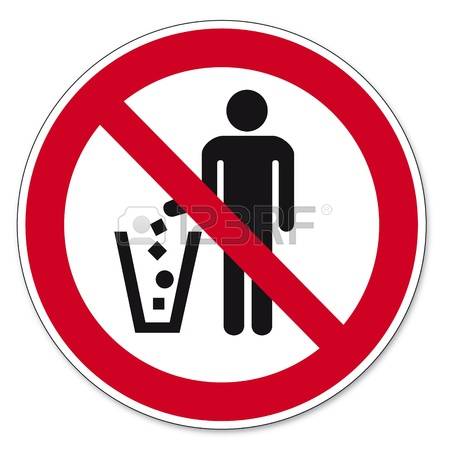 Ressourcen werden immer knapperOzonloch wird grösserkommende Generationen müssen es «ausbaden»Ausbeutung der ErdeNatur kann sich nicht erholenUnterschied zwischen Arm und Reich wird immer extremerAblaufdaten müssen ständig kontrolliert werdenKontrolle braucht ZeitMann/Frau muss sich organisierenAktionen verleiten zum Kaufsich informieren als KonsumentKochmengen beachtenEinkauf planen (Einkaufszettel)Vorräte einbeziehenResten verwerten2. Wahl Gemüse berücksichtigenRegional und saisonal einkaufen und kochen12345678910